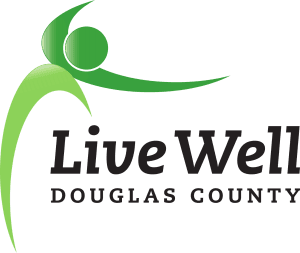 Vision: Communities where we all thrive.Mission: Leading a movement to build communities that support the health and well-being of all.Our StoryEstablished in 2008, LiveWell Douglas County is a cross-sector community coalition that works to improve the health and well-being of residents of Lawrence and Douglas County. LiveWell began with a grant from the Kansas Health Foundation to the Douglas County Community Foundation to launch an initiative aimed at reducing chronic disease by promoting healthy eating and active living. Since its initial convening of a steering committee to leverage and coordinate community-based efforts to encourage healthy lifestyles, LiveWell has grown to include hundreds of community residents and scores of community partners. Since 2013, LiveWell has adopted the Douglas County Community Health Plan and has led efforts in the areas of nutrition and physical activity. Local achievements are numerous, and include the founding of WorkWell Lawrence, Lawrence Complete Streets, establishing marathon clubs at local schools, establishing and growing summer food programs in Douglas County communities, building trails at Eudora Elementary School, Double Up Food Bucks, a FuelGood initiative to bring healthy foods and beverage options to public spaces, increased food recovery and redistribution efforts, and creation of the Lawrence Loop. We’ve seen improved access to nutritious food, increased connectivity of bike and pedestrian networks, programs that support the health of our youth, support for healthier work environments, initiatives to curb tobacco use, and work to prevent sexual violence. As we look forward to the next 10 years, we hope to build on these successes while addressing gaps and inequities in health through the type of strong, community-based support that LiveWell was founded on.Our FutureLiveWell has a strong base of engaged community stakeholders. LiveWell would like to seize the opportunity to accelerate the growth of the work by providing staff support for grantwriting, communications, and to strengthen community engagement. This staff support will further leverage the incredible in-kind donations of time provided by community members, and would allow dedicated time for securing additional support and resources to expand LiveWell’s efforts in Douglas County. An investment of $XX,XXX from key community partners would enable LiveWell to hire a staff member to advance its critical mission of leading a movement to build communities that support the health and well-being of all. 